Western Australia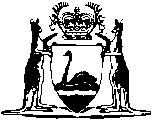 The Fremantle Harbour Works and Tramway Act 1893		This Act was repealed by the Statutes (Repeals and Minor Amendments) Act 1997 s. 7 (No. 57 of 1997) as at 15 Dec 1997 (see s. 2(1)).Western AustraliaThe Fremantle Harbour Works and Tramway Act 1893Contents1.	Short title	12.	Interpretation	13.	Power to construct works	24.	Power to construct tramway	25.	Limit of deviation	26.	This Act to be a ‘Special Act’	2ScheduleNOTESCompilation table	4Western AustraliaThe Fremantle Harbour Works and Tramway Act 1893 An Act to authorize the Construction of Harbour Works and Tramway at mouth of the Swan River, Fremantle. PreambleBE it enacted by the Queen’s Most Excellent Majesty, by and with the advice and consent of the Legislative Council and Legislative Assembly of Western Australia, in this present Parliament assembled, and by the authority of the same, as follows: —  1.	Short title 		This Act may be cited as ‘The Fremantle Harbour Works and Tramway Act 1893 ’.2.	Interpretation 		In this Act the following words shall have the meanings hereby assigned to them respectively: — 	“Minister” shall mean the responsible Minister for the time being in charge of the Department of Public Works:	“Harbour Works” shall mean and include any basin, slip, dock, pier, quay, wharf, jetty, breakwater, embankment, reclamation of land from the sea or river, or excavation, deepening, dredging, or widening of any channel or basin in the sea or river.3.	Power to construct works 		It shall be lawful for the Minister to make, construct, erect, and maintain harbour works at the mouth of the Swan River, Fremantle, according to the plans and sections already approved or hereafter to be approved by both Houses of Parliament, and to do all things necessary, proper, and convenient in connection with and for the purpose of carrying out such works.4.	Power to construct tramway 		It shall be lawful to construct and maintain a tramway from a point in Minim Cove, near Rocky Bay, on the right bank of the Swan River to the end of a proposed breakwater from Rous Head into the sea, at the mouth of the said river; with all necessary, proper, and usual works and conveniences in connection therewith, in the line and upon the lands described in the Schedule to this Act.5.	Limit of deviation 		Notwithstanding anything contained in ‘The Railways Act, 1878,’ it shall be lawful to deviate from the line described in the said Schedule to the extent only as shown by the line of deviation marked on the map referred to in the said Schedule.6.	This Act to be a ‘Special Act’ 		This Act shall be deemed a ‘Special Act’ within the meaning of ‘The Railways Act, 1878 ’.Schedule HARBOUR WORKS TRAMWAYStarting at or near a point in Minim Cove, Swan River, bearing about South-East by South from the ‘Buckland Hill’ obelisk and about 38 chains distant therefrom, and proceeding thence in a direction West-South-West or thereabouts for about 77 chains, thence in a direction South by West or thereabouts for about 65 chains, thence in a direction West-South-West or thereabouts for about 25 chains, thence in a direction South-West by South or thereabouts for about 69 chains, thence in a direction West by South or thereabouts for about 70 chains, and terminating at or near a point in the Indian Ocean bearing about West by North from the Fremantle Lighthouse and about 89 chains distant therefrom, as more particularly delineated by a red line on map marked P.W.D. W.A. 2085, deposited at the office of the Commissioner of Railways, Perth, or within the limits of deviation indicated by the red dotted lines on the same map.__________NOTES1	This is a compilation of the The Fremantle Harbour Works and Tramway Act 1893 and includes all amendments effected by the other Acts referred to in the following Table.Compilation tableShort titleNumber and yearAssentCommencementThe Fremantle Harbour Works and Tramway Act 189316 of 1893 56 Vict.13 Jan 189313 Jan 1893This Act was repealed by the Statutes (Repeals and Minor Amendments) Act 1997 s. 7 (No. 57 of 1997) as at 15 Dec 1997 (see s. 2(1))This Act was repealed by the Statutes (Repeals and Minor Amendments) Act 1997 s. 7 (No. 57 of 1997) as at 15 Dec 1997 (see s. 2(1))This Act was repealed by the Statutes (Repeals and Minor Amendments) Act 1997 s. 7 (No. 57 of 1997) as at 15 Dec 1997 (see s. 2(1))This Act was repealed by the Statutes (Repeals and Minor Amendments) Act 1997 s. 7 (No. 57 of 1997) as at 15 Dec 1997 (see s. 2(1))